Mateřská škola Čtyřlístek OdryPohořská 23742 35 OdryVÝROČNÍ ZPRÁVAZA ŠKOLNÍ ROK 2017/18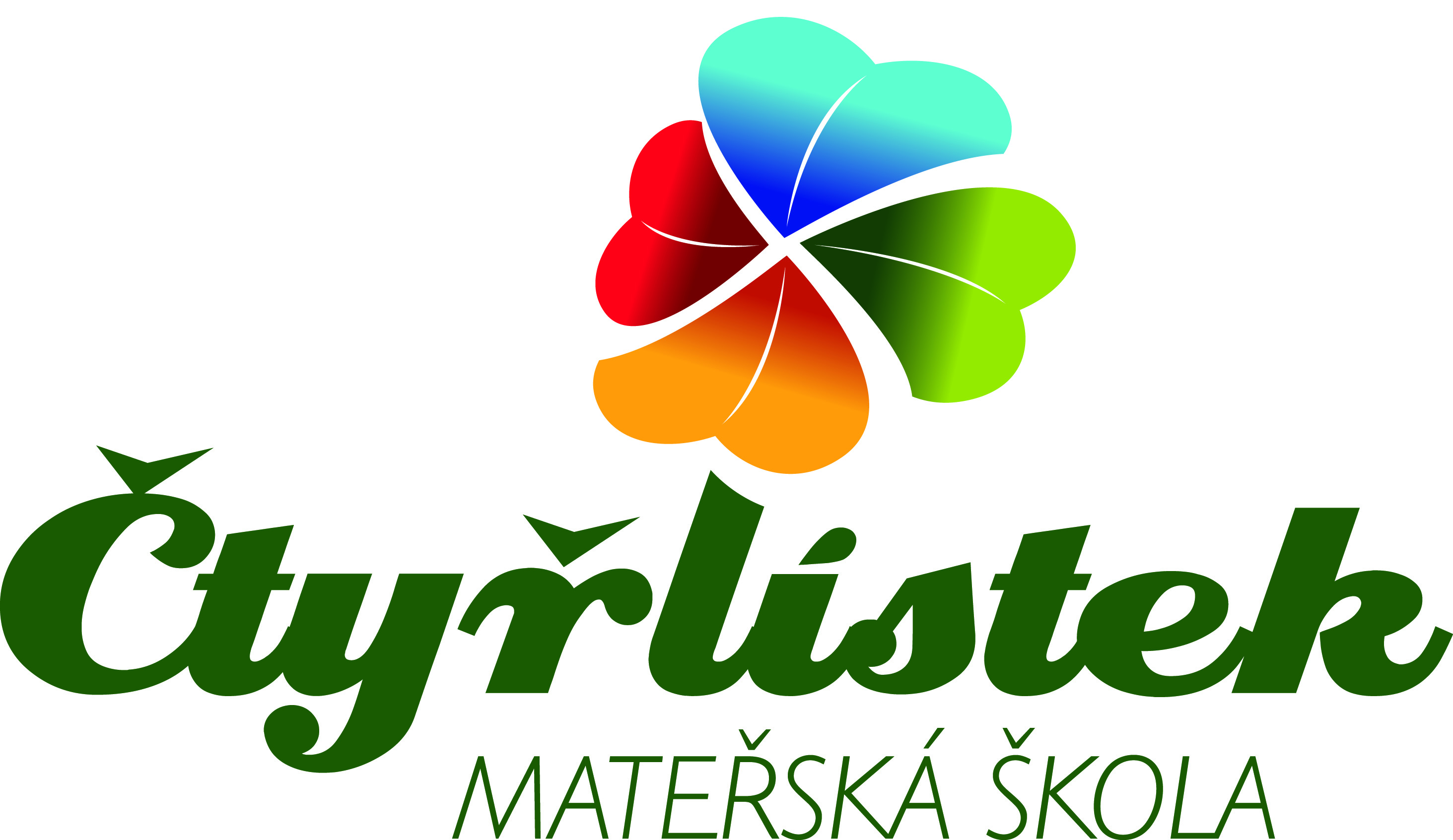 Základní údaje o MŠNázev:						Mateřská škola Čtyřlístek OdrySídlo:						Odry, Pohořská 23Odloučená pracoviště: 			Sokolovská						Loučky						KamenkaStatutární zástupce –ředitelka MŠ:		Mgr. Hana MolnárováStatutární zástupce ředitelky:			Alexandra OherováE mail:						čtyrlístek.odry@centrum.czWebové stránky:				ctyrlistekodry.czPočet zaměstnanců k 30.6.2018: /40 /	20 pedagogických pracovníků						2 asistenti pedagoga						2 chůvy						1 THP						6 zaměstnanců ŠJ  						4 školnice						4 uklizečky						1 pradlenaPočet tříd:					11Celkový počet dětí ke dni 30.6.2017:	235 dětíPočet individuálně integrovaných dětí:	2 dětiObsah:I.	Charakteristika školy	1. Organizace školního roku 2017/18	2. Aktivity školy	3. Kontroly v MŠII.	Podmínky ke vzdělávání	A/ Vnitřní podmínky		1. Personální podmínky			a) počet zaměstnanců			b) absence, nemocnost			c) nemocnost dětí –průměry docházky dětí			d) kvalifikační předpoklady zaměstnanců		2. Finanční podmínky			a) finanční prostředky na provoz		3. Materiální podmínky			a) kvalita			b) kvantita			c) využitelnost		4. Budova MŠ a školní zahrady	B/ Vnější podmínkyDemografické podmínkyEkonomicko – technické podmínkyPřírodní podmínkyPoliticko –právní podmínkyKulturní podmínkyKonkurenční prostředí školyIII.	Průběh vzdělávání	A/ Realizace vzdělávacího procesu		1. Soulad mezi TVP a ŠVP			a) integrované bloky, kompetence			b)Hodnocení tématických celků	B/ Metody a formy pedagogické práce, vzdělávání učitelek	C/ Organizace pedagogického procesuDenní řádPrůběh dne v mateřské školeIV. Spolupráce s rodiči		Informovanost o činnostech v MŠ	Dny otevřených dveříV.	Výsledky vzděláváníPedagogická diagnostikaVI.	Řízení školy, kvalita personální práce		1. Řízení školy		2. Koncepční záměry školy		3. Nehmotné zdrojeVII.	Kvalita dalšího vzdělávání pedagogických pracovníkůI.Charakteristika školy:--------------------------------------Zřizovatelem mateřské školy je Město Odry.Mateřská škola je zařazena do rejstříku škol a školských zařízení od 1.1.2003 a od této doby vystupuje v pracovně právních vztazích svým jménem. Je součástí vzdělávací soustavy a zabezpečuje vzdělávání dětí  od 1 do 6 let ve věkově heterogenních třídách.Vzdělávací činnost v mateřské škole vychází z Rámcově vzdělávacího programu pro mateřské školy, rozpracovaného ředitelstvím školy do školního vzdělávacího programu s názvem          „ Ruku v ruce do života společně s nejmladšími kamarády“. MŠ Sokolovská je zařazena do projektu Zdravá mateřská škola a pracuje podle stanoveného kurikula. V mateřské škole Kamenka je zřízena lesní třída, která úkoly z ŠVP plní při pobytech venku.Právní subjekt Mateřská škola Čtyřlístek Odry zahrnuje 4 útvary MŠ:-útvar Pohořská -5 třídní, kapacita 140 dětí (12 správních zaměstnanců, 10 pedagogických pracovníků, 1 asistent pedagoga-útvar Sokolovská -2 třídní, kapacita 45 dětí (2 správní zaměstnanci, 4 pedagogičtí pracovníci)-útvar Loučky –2 třídní, kapacita 45 dětí (2 správní zaměstnanci, 2 pedagogičtí pracovníci, jeden asistent pedagoga)-útvar Kamenka -2 třídní, kapacita 30 dětí (1 správní zaměstnanec, 3 pedagogičtí pracovníci)1.Organizace školního roku 2017/18----------------------------------------------  Počet zapsaných dětí k září 2017:225Počet tříd: 11Součástí mateřské školy je školní jídelna s kapacitou 290 stravovaných osob.Ředitelka mateřské školy na základě vyhlášky MŠMT č. 14/2005 Sb. o předškolním vzdělávání, ve znění vyhlášky č. 43/2006 Sb., po dohodě se zřizovatelem stanovuje počty dětí v jednotlivých odděleních, podle podmínek školy, v souladu s požadavky na bezpečnost a ochranu zdraví dětí (městem Odry schválena výjimka z počtu dětí na třídách  – Pohořská -28 dětí na třídě, Sokolovská -25 dětí, Loučky 25 dětí, Kamenka 25 dětí –počty dětí na třídách s udělenou výjimkou nepřekračují kapacitu stanovenou KHS). Z důvodu neustále se zvyšujícího počtu dětí do 3 let, byly v MŠ zřízena funkce chůvy, které pomáhají učitelkám v péči o tyto děti. Asistenti pedagoga pomáhají 2 dětem s vývojovými poruchami učení vypořádat se s plněním úkolů společně s ostatními dětmi.Škola zřizuje 2 třídy pracující v projektu Zdravá mateřská škola, jednu třídu s prvky Montessori a jednu lesní třídu.Jako poradní orgán pracuje v mateřské škole pedagogická rada, jejíž členové jsou všichni pedagogičtí zaměstnanci. Dále pak užší vedení ve složení: ředitelka, zástupkyně ředitelky,  vedoucí ŠJ, účetní školy.Údaje o dětech: ze zapsaných 235 (v červnu 2018) dětí  mělo do základních škol odejít 78 dětí, 19 dětí bylo odročeno pro školní rok 2018/19, tj. do ZŠ odešlo 59 dětí.Děti odcházejí do základních škol Odry Komenského, Odry Pohořská, Heřmanice u Oder, Vítkov.2.Aktivity školy-------------------- Celoroční logopedická péče v Mateřské škole Pohořská, zajištěná p.uč. Alenou Šustkovouzapojení školy do projektu Skutečně zdravá škola Škola v přírodě v rs. Paskov, Morávka v BeskydechPředplavecký výcvik ve spolupráci s bazénem Hranice a Nový JičínZajištění souvislé pedagogické praxe pro studentky  SPgŠ Pravidelná výuka Tv v tělocvičnách ZŠ Odry Pohořská, ZŠ Odry KomenskéhoOrganizace cvičení pro rodiče a děti –ZŠ Odry KomenskéhoDen otců, den matekCeloroční spolupráce s ochránci přírody a Českými státními lesyvýlety planetárium Ostrava, farma Klokočov, záchranná stanice Bartošovice, Budišov nad Budišovkou, ZOO OstravaOlympiáda mateřských škol podpořená  věcnými dary sponzorůBesedy s učitelkami 1. tříd ZŠ pro rodiče předškoláků Besedy v městské knihovněVe spolupráci a Dělnickým domem v Odrách –pravidelné návštěvy divadelních představení a kinaDětský den pro děti MŠ s programemVzájemné návštěvy s domovem důchodců v OdráchNávštěvy s ukázkami práce hasičů a policie OdrySportovní aktivity na dopravním hřišti Odry (kola, kolečkové brusle…)Rozloučení se školáky Pořádání akcí pro veřejnost ve spolupráci s obcí Kamenka Vystoupení ke Dni Oder3.Kontroly v MŠ:--------------------- Ve školním roce 2017/18 byly provedeny kontroly KHS MSK UP Nový Jičín a kontroly BOZP a PO na všech útvarech (zjištěné závady jsou odstraňovány podle dohodnutých termínů). V srpnu 2018 proběhl pravidelný audit na základě pověření zřizovatele (nebylo zjištěno žádné pochybení). Každý měsíc ředitelka kontroluje jednotlivé útvary podle stanoveného plánu kontrol, zjištěné závady a nedostatky jsou operativně řešeny.II. Podmínky ke vzděláváníA/ Vnitřní podmínky	1. Lidské zdroje -personální podmínkya) Počet zaměstnanců:počet pedagogických pracovníků ke dni 30.6.2018:	počet pedagogů: 		20	přepočtený počet:		19,71	počet asistentů pedagoga:	2	přepočtený počet AP:		1,7Počet pedagogů a asistentů pedagoga je vzhledem k vysokému počtu dětí na třídách (Pohořská 25 dětí na jednu třídu, Sokolovská 20 + 25 dětí, Kamenka -11+18 dětí, Loučky 22+ 21 dětí) adekvátní počtu dětí + počtu individuálně integrovaných dětí (2 děti -1 autista, 1 zdravotní znevýhodnění, projevy hyperaktivity). Počet provozních zaměstnanců (15) je dostatečný. Provoz je zorganizován tak, aby v době velkého množství práce (např. dopoledne v ŠJ) bylo na pracovišti více zaměstnanců a v klidnější době přiměřeně méně pracovníků.Závěr: Počet zaměstnanců MŠ je dostatečný pro její bezproblémový provoz, který bývá   narušen poměrně vysokým počtem pracovních neschopností.b) Absence, nemocnost (pg-20, sz -16)(Pg=pedagogové, SZ=zaměstnanci, PD=pracovní dny, N=nemoc)9/17 (pg 20, sz 16)	Celkem =720 PD, N= 0 			PG	 =400 PD, N=0, SZ =320 PD, N=010/17 (pg 20, sz 16)	Celkem =792 PD, N= 41			PG	 =440 PD, N=29, SZ =352 PD, N=1211/17 (pg 19, sz 16)	Celkem =735 PD, N=45			PG	=399 PD, N=21, SZ=336 PD, N=2412/17 (pg 19, sz 16)	Celkem =665 PD, N=18			Pg	=361 PD, N=2, SZ= 304 PD, N=161/18 (pg 19, sz 16	Celkem =770 PD, N=44			Pg	= 418 PD, N =27, SZ=352 PD, N =172/18(pg 20, sz 16)      Celkem = 720 PD, N=45			Pg	=400 PD, N =25, SZ=320 PD, N =203/18(pg 20, sz 16)	Celkem =756 PD, N=52			Pg	=420 PD, N=19, SZ=336 PD, N=334/18(pg 20, sz 16)	Celkem = 756 PD, N=21			Pg	=420, N=0, SZ =336 PD, N=215/18 (pg 20, sz 16)	Celkem =756 PD, N =43			Pg	=420 PD, N =18 ,SZ =336 PD, N =256/18 (pg 20, sz 16)	Celkem =720 PD, N=43			Pg	=420 PD, N=20,  SZ = 336, N = 23 Závěr: Ve školním roce 2017/18 byla nemocnost zaměstnanců  4,8%  z celkového počtu pracovních dnů, což  nadále představuje  problém v zajištění provozu MŠ. Provoz je zajišťován převážně prací na dohodu  nebo prací do úvazku.c) Nemocnost dětí -průměry docházky dětí š.r.2017/18d) kvalifikační předpoklady zaměstnanců9 učitelek má odpovídající středoškolské vzdělání (SPgŠ -předškolní a mimoškolní pedagogika)9 učitelek má vysokoškolské vzdělání (3x Mgr., 6x Bc)-Učitelství pro MŠ, Rekreologie, Speciální pedagogika2 učitelky nekvalifikované – studující SPgŠ2 asistenti pedagoga – vzdělání pro AP, 1 nekvalifikovaný -středoškolské vzdělání –SEŠTHP -SEŠVed.ŠJ -SEŠZávěr: 92% zaměstnanců MŠ má požadované kvalifikační předpoklady.2. Finanční podmínkya) Finanční prostředky na provozFinanční prostředky na provoz získává mateřská škola z více zdrojů:1-zřizovatel, 2-zákonná úplata, 3-sponzorské dary, grantyZ prostředků zřizovatele jsou hrazeny provozní náklady školy (energie, opravy, dokoupení hraček, výtvarného materiálu, čisticí prostředky atp.). Sponzorskými dary jsou  částečně financovány nadstandardní aktivity školy (škola v přírodě) a  vybavení tříd novými hračkami a pomůckami . Finanční prostředky ze zákonné úplaty jsou využívány k dokrytí potřeb mateřské školy (nákup režijního materiálu...). Závěr: Finanční prostředky na provoz mateřské školy jsou dostačující..3. Materiální podmínkyKvalita zařízení a vybavení mateřské školyPopis obnovy vybavení:	Vnitřní vybavení všech tříd je stále doplňováno novými moderními didaktickými pomůckami a hračkami.	Nadále pokračuje modernizace vnitřního vybavení škol Pohořská – o prázdninách – výměna koberců ve třídách, následně – obnova podlahových krytin na schodech, postupně bude nutná oprava dlaždic na spojovací chodbě.  Sokolovská – obnova radiátorů, postupně výměna skříněk v umývárnách, Loučky- modernizace vybavení vzhledem k celkové rekonstrukci budovy.  -Kamenka -  vybudování ČOV, nadále upravujeme školní zahradu pro environmentální výchovu (projekt), pro lesní třídu je stále v plánu vybudování zázemí v podobě zahradního altánu. 	Kvantita vybavení a spotřebního materiáluVybavení spotřebním materiálem je v převážné míře dostatečné a tento materiál je postupně doplňován (nádobí, výtvarný materiál …).Z analýzy vnitřních podmínek vyplývá, že je nutná oprava  venkovních prostor MŠ Loučky, Sokolovská, Kamenka i Pohořská (altán, průlezky na zahradě, oprava pískovišť)Postupně se bude přistupovat k výměně elektrotechniky a PC.Závěr:  Vybavení zahrad je z velké části poškozené, je nutno zaměřit se na obnovu tohoto vybavení.	Využitelnost materiálního vybaveníMateriální vybavení je dostupné pro všechny zaměstnance i děti mateřské školy, s novým inventářem jsou pracovníci seznamováni pravidelně na provozních a pedagogických poradách. Za péči o kabinety s pomůckami odpovídají pověřené učitelky.Závěr: Materiální vybavení školy je v převážné míře dostupné všem zúčastněným.Budova MŠ a školní zahrada:Všechny 4 budovy mateřské školy jsou umístěny uprostřed dostatečně velkých zahrad. Herní zahradní prvky jsou pravidelně kontrolovány (KHS, BOZP, PO...) a jejich stav je konzultován i v rámci návštěv útvarů starostou a místostarostou města. Většinu zahradních průlezek a herních hracích prvků škola vymění – podle finančních prostředků –  přírodní zahrady dle úspěšnosti projektu MPŽP (překážky a průlezky z přírodnin) na útvaru  Loučky, Kamenka. 	Technický stav budovy útvaru Pohořská je dobrý. 	 Oprava a zateplení budovy MŠ Loučky je realizována v období květen – říjen 2018. Zahrada a část prostor před mateřskou školou byly upraveny revitalizací zajištěnou Městem Odry.	MŠ Sokolovská -budova je v dobrém technickém stavu. Je nutno opravit plot inovovat většinu zahradních prvků.Závěr: Technický stav budov MŠ je dobrý, problematikou poškozených částí se zabývá vedení MŠ ve spolupráci s Městem Odry. Vybavení zahrad je nutno  obnovit.B/ Vnější podmínkyDemografické podmínky - počet dětí do 6 let:			v roce 2013			75 dětí			v roce 2014			78 dětí			v roce 2015			70 dětí			v roce 2016			70 dětíV mateřské škole Čtyřlístek Odry je 255 míst.Závěr: Aktuálně demografický vývoj neohrožuje stabilitu mateřské školy			2) Ekonomicko technologické podmínkyNabídka pracovních míst na Odersku se zvyšuje.Závěr: Tento ukazatel nepředstavuje pro mateřskou školu ohrožení.Přírodní podmínkyÚtvary MŠ mají výhodnou polohu.Zřízení lesní třídy v MŠ Kamenka se stalo motivačním pro rodiče. Umístění na vesnici v blízkosti dětského hřiště a lesa dává spoustu možností vycházek do lesa, do klidných míst v okolí vesnice.MŠ Loučky je od Oder vzdálená pouze  a do této školy dochází děti z Louček, Oder a okolí. Prostředí MŠ umístěné v blízkosti řeky Odry a lesů je příjemné, neohrožující.MŠ Sokolovská je sice městská škola, ale její umístění na okraji Oder přímo u lesa ve spojení s krásnou, členitou zahradou vytváří pro rodiče i děti ideální prostředí.MŠ Pohořská je největší z útvarů (140 dětí) -její předností je velká, revitalizovaná zahrada, těsné sousedství s dopravním hřištěm a dobrá dopravní dostupnost. Nevýhodou je poloha v blízkosti frekventované silnice, vytvářející poměrně neklidné prostředí.  Závěr: přírodní podmínky jsou pro image MŠ a její další činnost pozitivem, které je nutno využít pro získávání dětí.Politicko právní podmínkySoučasná právní forma MŠ zajišťuje organizaci velkou míru samostatnosti a rovněž velkou míru zodpovědnosti a povinností. Dobrá organizace práce, kvalitní pracovní tým a vysoké pracovní nasazení v MŠ umožňuje zvládnout požadavky na vysokou kvalitu její práce. Velmi kladně hodnotíme dobrou spolupráci se zřizovatelem, který respektuje autonomii MŠ a nezasahuje do jejich pravomocí. Rovněž velmi kladně hodnotíme spolupráci s KÚ Moravskoslezského kraje i ČŠI, kteří reagují na problémy MŠ a jsou schopni aktivně se podílet na jejich řešení.Závěr: tento ukazatel zatím nepředstavuje pro další rozvoj MŠ výrazné ohrožení.                                   5) kulturní podmínkyMateřská škola má vzhledem ke svému umístění velmi dobré možnosti ke kulturnímu vyžití dětí. Děti navštěvují kulturní akce v Odrách -Dělnický dům (divadlo, taneční vystoupení loutkové divadlo, filmová představení), akce pořádané ZUŠ (koncerty, muzikály..), 1-2 x ročně pořádá MŠ zájezd za kulturou do Nového Jičína a Ostravy. Nabídky, které jsou neustále k dispozici od různých divadélek přímo v prostorách MŠ ani nelze akceptovat.Závěr: Děti mají dostatečnou možnost kvalitního kulturního vyžití. 			6) konkurenční prostředí školyVzhledem ke zvýšenému zájmu rodičů o alternativní vzdělávání byla od 1.9.2017 zřízena na MŠ Pohořská třída s prvky Montessori a od 1.4.2017 v Kamence  lesní třída . Obě tyto třídy velmi pomohly mateřské škole ke zviditelnění a jsou atraktivními pro rodiče nejen z Oder a okolí. Závěr: mateřskou školu aktuálně příliš neohrožuje žádná konkurenceIII. Průběh vzděláváníA/ Realizace vzdělávacího procesuV letošním roce mateřská škola zřídila při MŠ Kamenka lesní třídu, která se stala velmi úspěšnou a vyhledávanou mezi rodiči. Nově zřízená třída s prvky Montessori postupně rozšiřuje oblasti své práce a nabývá na popularitě. Velmi se osvědčilo zřízení třídy pro 2-leté děti s pomocí chův při vzdělávací činnosti.	1. Soulad mezi TVP a ŠVP		a) Integrované bloky, kompetenceMateřská škola Čtyřlístek Odry pracuje podle ŠVP čj.:  129/17 "Ruku v ruce do života společně s nejmenšími kamarády".  MŠ Sokolovská pak podle vlastního ŠVP -Školní kurikulum podpory zdraví.Na základě integrovaných bloků ŠVP mají všechny třídy školy vypracovány TVP, do kterých jsou začleněny vzdělávací projekty jednotlivých tříd. Integrované bloky na třídách jsou plánovány tak, aby vždy byly naplněny 3 základní cíle -učení, hodnoty a postoje a aby zasahovaly celou osobnost dítěte. Každý třídní vzdělávací plán zahrnuje nejen návrhy vzdělávací činnosti, ale i plán spolupráce s rodiči a jinými subjekty. Třídní vzdělávací plány mají svou integritu a vlastní zaměření vycházející ze školního vzdělávacího programu.MŠ Loučky –  pracovala ve školním roce s TVP „Společně do světa“, MŠ Sokolovská s TVP Zdravé mateřské školy – Poznáváme svět“, MŠ Kamenka „Řekni mi a zapomenu, ukaž mi a budu si pamatovat…“ MŠ Pohořská I. „Pomalými krůčky s krtečkem objevíme celý rok“, II. – třída Montessori – „ Co sluníčko vidí „ , III. Dráčci – „Pohádkový rok „ ,  IV. Kuřátka – „Pan Muller by byl rád, že žabka je náš kamarád“ V. Žabičky – Putujeme a objevujeme kouzla života v přírodě s nejmenšími kamarády“. 		b) Hodnocení tématických celků:Tématické celky jsou plánovány podle složení dětí ve třídě a aktuálního dění .Cíle jednotlivých tématických celků se daří průběžně během školního roku plnit a děti si soustavně utvářejí kompetence k učení, řešení problémů, kompetence komunikativní, sociální, personální, činnostní a občanské.B/ Metody a formy pedagogické práceV mateřské škole jsou uplatňovány specifické formy (individuální, skupinové a hromadné činnosti) a metody, zejména hra, metody názorné, praktické, prožitkové učení, kooperativní učení. Práce vychází především z potřeb dětí.C/ ORGANIZACE VZDĚLÁVÁNÍ:Přijímání dětí do mateřské školy se řídí směrnicí č. 1/05, Kritéria pro přijímání dětí k předškolnímu vzdělávání v mateřské škole. Rodiče mají možnost při zápisu seznámit se s jednotlivými třídami mateřské školy a vybrat si podle svého uvážení. Zápis na další školní rok probíhá vždy 2 dny v prvním týdnu v květnu. Na každém útvaru jej zajišťuje pověřená učitelka, na útvaru Pohořská – ředitelka školy, na útvaru Sokolovská – zástupce ředitelky pro útvar Sokolovská.Průběh dne v mateřské škole------------------------------------ Po příchodu do MŠ se učitelka s každým přivítá a pak má dítě možnost vybrat si činnost, dle svého zájmu. K dispozici jsou různé druhy hraček, stavebnic, skládaček, knih zaměřených k danému tématuSvačit mohou děti od 8,30. Po celý den je zajištěn pitný režim, kdy mají děti kdykoliv možnost se napít čaje, minerálky nebo vody připravených na zvláštním stolku s hrníčkyPo svačince ve většině tříd následuje ranní kruh, kdy se děti společně přivítají, seznámí se s navrhovaným programem dne, dostanou prostor ke sdělení svých zážitků ostatnímNásleduje společná řízená činnost a plnění úkolů vedených učitelkou, kdy děti hrou získávají nové poznatky, zkušenosti a zážitkyPři pobytu venku následně lze využívat školní zahrady, kde děti mají možnost spontánních pohybových aktivit s využitím zahradních dřevěných prvků. Při vycházkách do okolí, mohou děti pozorovat okolní prostředí a dění. Jedenkrát týdně se uskutečňuje velká turistická vycházkaPo návratu z vycházky a hygieně děti společně poobědvají a odchází se připravit k odpočinkuDoba poledního odpočinku je využívána k četbě pohádek učitelkou nebo pozvanými osobami, samostatným vyprávěním dětí atd. Vzhledem k individuálním potřebám odpočinku dětí, je tato doba využívána ke klidovým činnostem pro „nespavé děti“. Tyto činnosti korespondují s individuálními potřebami dětí  Odpolední svačinka je dětem k dispozici od 14 hod. Po svačince si děti mohou opět zvolit činnost, podle svého zájmu či dokončit započaté dopolední činnosti.V lesní třídě je veškerá činnost od 8,00 do 12,00 přenášena venSpolupráce s rodiči	 Informovanost o činnostech v MŠ: Rodiče všech tříd jsou pravidelně informováni o činnostech v MŠ jednak osobním stykem s učitelkami, nástěnkami a na www stránkách školy, mají možnost kdykoliv si domluvit schůzku s ředitelkou školy.Výstavky prací dětí jsou umístěny a pravidelně obnovovány v šatnách dětí. Každá třída mateřské školy pořádá pravidelné setkávání s rodiči jak v rámci informativních schůzek, tak v rámci příležitostí svátků a společných plnění programů tříd.Rodičům i prarodičům je umožněn denně přístup do tříd a dána možnost spolupodílení se přímo na práci s dětmi, rodiče mají možnost diskutovat a aktivně se zapojit do pomoci při utváření jídelníčku atd.	V rámci seznámení se s prostory mateřské školy, jsou pravidelně v době zápisu do MŠ pořádány dny otevřených dveří, kde se rodiče a jiní hosté mohou zároveň seznámit s novým vybavením a pomůckami ve třídách.                                         V. Výsledky vzdělávání	Pedagogická diagnostikaPro každé dítě v MŠ jsou zavedeny diagnostické listy, které dokumentují vývoj dětí z hlediska sociálních návyků, sebeobslužných činností, chování, herní činnosti, motoriku, rozumové schopnosti, jazykové schopnosti. Pro děti s SPU a nadané děti v mateřské škole vypracovávány tzv. Plány pedagogické podpory, ve kterých učitelka stanovuje způsob další individuální práce s daným dítětem.  Kvalitní diagnostiku a práci s integrovanými dětmi zaštiťují specialisté z PPP Nový Jičín, SPC Ostrava	Každoročně na všech útvarech probíhají v rámci spolupráce mezi MŠ a základními školami společné schůzky učitelek, a konzultace s rodiči, aby byl co nejvíce dětem usnadněn přechod z MŠ do ZŠ.VI. Řízení školy, kvalita personální práce1. Řízení školyRozdělení základních povinností vedení školy:VEDENÍ ŠKOLY:ředitelka:Mgr. Hana Molnárová-zodpovědnost za celkový chod školy-zodpovědnost za rovnoměrné čerpání a nepřekračování rozpočtu MŠ-zodpovědnost za rovnoměrné čerpání mzdového rozpočtuzástupce ředitelky:Alexandra Oherová-zajišťování zástupů-evidence dovolených, nemocenských, OČR-evidence přesčasových hodin-účtování stálé provozní zálohy ú. Pohořská-zajišťování informovanosti pracovníků na ú. Pohořská, Loučky, Kamenkavedoucí školní jídelny:Alena Frydrychová-zajišťování veškeré agendy týkající se ŠJ-zajišťování informovanosti pracovníků ŠJ-zajišťování zástupů pro ŠJúčetní:Šárka Karasová-vedení veškerého účetnictví-zpracovávání mezd zaměstnanců školy-zajišťování kontaktů s pojišťovnami, OSSZNa útvaru Kamenka pověřena základní nutnou agendou: Markéta ŽwakováNa útvaru Loučky pověřena vedením útvaru: Klára AbertováORGANIZACE ŘÍZENÍ(§ 124 Zákona 262/2006 Sb., Zákoníku práce)ředitelka MŠ		2.stupeň řízení				řídí a kontroluje vedoucí zaměstnance na 1. stupni řízení				Mgr. Hana Molnárová	zástupce ředitelky		2. stupeň řízení					řídí a kontroluje zaměstnance na 1. stupni řízení					Alexandra Oherová								vedoucí ŠJ 1.stupeň řízení								řídí a kontroluje práci 								podřízených zaměstnanců								Alena Sikorová								(zaměstnanci ŠJ)				pedagogičtí a správní zaměstnanci2. Koncepční záměry školyDlouhodobý koncepční záměr školy:Dovést dítě k tomu, aby získalo přiměřenou fyzickou, psychickou a sociální samostatnostRozvíjet osobnost dítěte v souladu s všelidskými hodnotami (nedotknutelnost lidských práv, ohleduplnost k druhým, význam ochrany životního prostředí pro život člověka, základy kladného vztahu k pohybovým aktivitám, zdravý životní styl)Vytvářet sociální jistoty dítěte pomocí individuálního přístupu, mít neustále na vědomí, že vzdělávání dítěte odpovídá jeho osobním možnostem a potřebámUpevňovat důvěru mezi MŠ a rodiči, prohlubovat spolupráci mezi školou a ostatními školskými zařízeními ve městěPodílet se na bezproblémovém začlenění individuálně integrovaným dětem do kolektivu mateřské školy3.Nehmotné zdroje:a/ Zaměstnanci MŠ:------------------------- Pedagogičtí zaměstnanci:Jméno, příjmení, titul				kvalifikace				úvazekKlára Abertová				SPgŠ					100%Eva Axmannová				SEŠ (studium AP)			 70% (AP)Vlasta Černochová				SPgŠ					100%Alena Dratnalová, Bc.			VŠ –Učitelství pro MŠ		100%Eva Esslerová, Bc.				VŠ –Učitelství pro MŠ		100%Vladimíra Floryková				SPgŠ					100%Jana Sikorová, Mgr.				VŠ – rekreologie			 90%Iva Kucharzová, Bc				VŠ –Učitelství pro MŠ		100%Radmila Michlíčková, Bc.			VŠ –Učitelství pro MŠ		100%Hana Molnárová, Mgr.			VŠ –Učitelství pro MŠ		100%Alexandra Oherová				SPgŠ					100%Věra Palatá, Klimková, Bc.			VŠ –Učitelství pro MŠ		100%Yveta Rašková				SPgŠ					100%Miroslava Snášelová				SEŠ (studium SPgŠ)			 81%Dagmar Tomčíková				SPgŠ					100%Pavlína Zdražilová 				SPgŠ					100%Karin Zimmermannová			SPgŠ					100%Markéta Žwaková				SPgŠ					100%Natálie Dostálová				obchodní akademie, studium SPgŠ   100%Petra Dokoupilová, Mgr. 			VŠ –Učitelství pro MŠ		100%Marcela Vavrlová, Bc.			VŠ – Ekonomika podnikání		100% (AP)Jana Juráňová, Bc.				VŠ – speciální pedagogika		100%THP:Šárka Karasová				SEŠ					100%Provozní zaměstnanci:Jméno, příjmení			pracovní zařazení				úvazekKarla Burgermeisterová		školnice					100%Martina Donéeová			školnice					100%Alena Frydrychová			ved. ŠJ						100%Lada Holišová				uklízečka					  70%Dana Vašutová			ved. kuchařka					100%Zuzana Horáková			školnice					100%Anna Jelínková			kuchařka					100%František Karas			řidič						60%Lenka Kocveldová			uklízečka					85%Jarmila Kurucová			pomocná kuchařka				40%Marie Kyselá				chůva (SZŠ)					50%Ivana Nováková			školnice					75%Kateřina Schacherlová		kuchařka					100%Jana Suchánková			uklízečka					100%Hana Janírková			uklizečka					75%Petra Jurajdová			uklízečka					50%b/ Organizace spolupracující s MŠ:------------------------------------------ Základní školy: 	ZŠ Odry Pohořská  		  	ZŠ Odry Komenského                          	ZŠ Heřmanice			ZŠ Jakubčovice			ZŠ VítkovZUŠ OdryStřední pedagogická a střední zdravotnická škola Svaté Anežky České OdryStřední škola OdryDělnický dům OdryZáchranná služba OdryMěstská knihovna OdryVII. Kvalita dalšího vzdělávání pedagogických pracovníkůUčitelky i ostatní zaměstnanci školy během celého školního roku doplňují své znalosti jak organizovaným, tak individuálním studiem. Plán vzdělávání je stanovován na každý školní rok a vychází z Vnitřní směrnice pro čerpání prostředků DVPP. V této směrnici jsou stanoveny oblasti obsahového zaměření, které je pro MŠ pro daný školní rok prioritní.Mgr. Hana Molnárová	- Metodická poradna- Zdravotník zotavovacích akcí- letní škola ALMŠ- lesní pedagogika Hranice n/MorBc. Radmila Michlíčková	- Vedení zaměstnanců a pracovních týmů			Zimmermannová Karin	- Montessori vzděláváníBc. Esslerová Eva		-Rozvoj předmatematických představ				-Lze diagnostikovat poruchy učení v předšk. věku ?Černochová Vlasta		-ADHD – metody práce-Lze diagnostikovat poruchy učení v PV věku Floryková Vladimíra		-Výtvarný projev jako možnost poznáníBc. Palatá Klimková Věra	-Rozvoj předčtenářské gramotnostiOherová Alexandra		-Tvorba PLPP MŠ				-Metodická poradna GDPR                                               -Grafomotorika a vše, co k ní patříTomčíková Dagmar		-Vaříme s malými dětmiZdražilová Pavlína		- Rozvoj předčtenářské gramotnostiDostálová Natálie		-Studium SPgŠBc.Kucharzová Iva		- Montessori vzděláváníŽwaková Markéta		- Výuka hry na flétnu v MŠ				- Předcházíme vývojovým odchylkám dětí				- Respektovat a být respektovánMgr. Sikorová Jana		-Zajištění bezpečnosti při pořádání školních akcíMgr. Dokoupilová Petra	- Lidové tradice				- Zdravé dítě, zdravý dospělý				-Respektovat a být respektovánBc.Dratnalová Alena		-Společné PV vzděláváníRašková Yveta		-Rozvoj předčtenářské gramotnostiSnášelová Miroslava		-Studium SPgŠ				-Besídky dětí trochu jinakAxmannová Eva		-ADHD metody práce s dětmi a žákyBc. Vavrlová Marcela	- ADHD metody práce s dětmi a žákyKarasová Šárka		- Metodická poradna GDPR13.7.2018                                                       Mgr. Hana MolnárováPředměthodnotitelMetodaTermínZáznamPersonální podmínkyŘeditelka, zástupce řediteleAnalýza dokumentů1x ročněVýroční zpráva, hodnocení školytřídaZáříříjenlist.pros.ledÚnorBředubkvěČervPohořskáz/prz/prz/prz/prz/prz/prz/prz/prz/prz/prI.20/1320/9,120/13,720/7,720/10,420/7,420/14,420/12,720/14,120/13,3II.24/19,824/19,424/1924/14,424/18,624/15,124/1824/2124/14,824/18III.25/17,425/16,725/15,325/14,925/16,525/12,325/1825/18,625/15,425/18,5IV.26/20,126/18,126/20,326/19,426/16,626/14,226/18,126/18,826/20,526/19V.25/16,525/14,125/12,925/12,325/14,125/11,925/1325/13,625/1524/14,2Sokolovskáz/prz/prz/prz/prz/prz/prz/prz/prz/prz/prI.20/16,220/1520/14,220/1620/13,120/10,520/14,720/1420/14,120/14,3II.25/18,125/16,825/18,925/19,625/15,225/13,125/16,925/17,425/2025/18,8Loučkyz/prz/prz/prz/prz/prz/prz/prz/prz/prz/prI.13/7,215/6,214/8,314/7,116/716/3,618/720/5,422/1122/11,5II.18/1318/10,518/11,419/9,319/12,820/8,220/12,520/10,921/11,921/14,6Kamenka z/prz/prz/prz/prz/prz/prz/prz/prz/prz/prI.19/9,818/9,618/10,318/7,618/1118/5,618/7,119/10,117/10,617/10,4L10/6,810/6,310/7,511/4,510/4,810/4,910/5,910/6,711/711/6,8PředměthodnotitelMetodaTermínZáznamFinančníPodmínkyŘeditelka, účetníAnalýza dokumentů, kontrola, rozhovor2x ročněČerven, prosinecVýroční zpráva, vlastní hodnocení školyObdobí201720171.pololetí 20181.pololetí 2018CelkemKčZ toho %KčZ toho %Celkem2547111,32100%1587260,-100%Zřizovatel1930881,3275,8%1237000,-78%Zákonná úplata519900,-20,4%307260,-19,3%Sponzorské dary91330,-3,6%43000,-2,7%Granty5000,-0,2%0PředměthodnotitelMetodaTermínZáznamMateriálníPodmínkyŘeditelka, účetníAnalýza dokumentů, kontrola, rozhovor1x ročněVýroční zpráva, vlastní hodnocení školyPředměthodnotitelMetodaTermínZáznamMateriálníPodmínkyŘeditelka, zást. řed.Kontrola, rozhovorPlán kontrolVýroční zpráva, vlastní hodnocení školy1. Denní program MŠ6,00 - 8,30příchod a předávání dětí učitelcedopolední blok spontánních zájmových her, aktivit a činnostískupinová i individuální práce s dětmizapočetí řízených činností a aktivitpohybové hry a aktivity (přirozené -lokomoční, průpravné -zdravotní, dechové, relaxační) 8,30 - 9,00hygiena, svačina 9,00 - 9,30pokračování řízených činností a aktivitvzdělávání dětí se speciálními vzdělávacími potřebami9,30 - 11,30převlékání, pobyt dětí venku (příp. náhradní činnosti a aktivity) 11,30 -12,00hygiena, oběd12,00 -14,00hygiena, převlékání relaxační chvilka, četba literatury pro děti, poslech audiovizuálních záznamů pro děti alternativní odpočinek dětí (dle potřeb dítěte) , vstávání, převlékání14,00 -14,15hygiena, svačina 14,15 -15,30odpolední blok spontánních zájmových her, činností a aktivit skupinová i individuální práce s dětmidokončení řízených činností a aktivitpohybové hry a aktivity  předávání a odchod dětí domů15,30 -16,00společné hry, aktivity a činnosti dětí předávání a odchod dětí domůSpontánní i řízené činnosti prostupují jednotlivými časovými bloky tak, aby bylo možné, v co největší míře vyhovět zájmům a potřebám dětí. 1. Denní program MŠ – 2 leté děti6,00 - 8,30příchod a předávání dětí učitelcedopolední blok spontánních zájmových her, aktivit a činností – podpora rozvoje dětí – možnost individuálního odpočinkuskupinová i individuální práce s dětmipohybové hry a aktivity (přirozené-lokomoční, průpravné-zdravotní, dechové, relaxační) 8,30 – 9,15hygiena, svačina 9,15 - 9,30řízené činnosti a aktivity9,30 - 11,15převlékání, pobyt dětí venku (příp. náhradní činnosti a aktivity) 11,15 -12,00hygiena, oběd12,00 -14,00hygiena, převlékání relaxační chvilka, četba literatury pro děti, poslech audiovizuálních záznamů pro děti vstávání, převlékání14,00 -14,30hygiena, svačina 14,30 -15,30odpolední blok spontánních zájmových her, činností a aktivit skupinová i individuální práce s dětmipohybové hry a aktivity15,30 -16,00společné hry, aktivity a činnosti dětí předávání a odchod dětí domůSpontánní i řízené činnosti prostupují jednotlivými časovými bloky tak, aby bylo možné, v co největší míře vyhovět zájmům a potřebám dětí.1. Denní program MŠ Kamenka6,30 - 8,45příchod a předávání dětí učitelcedopolední blok spontánních zájmových her, aktivit a činnostískupinová i individuální práce s dětmizapočetí řízených činností a aktivitpohybové hry a aktivity (jóga, pohyb, relaxace) 8,45 - 9,15hygiena, svačina 9,15 - 9,45pokračování řízených činností a aktivitnejmladší děti (9,15 -9,30)9,45 - 11,45převlékání, pobyt dětí venku (příp. náhradní činnosti a aktivity) 11,45 -12,15hygiena, oběd12,15 -14,15hygiena, převlékání relaxační chvilka, četba literatury pro děti, poslech audiovizuálních záznamů pro děti alternativní odpočinek dětí (dle potřeb dítěte) , vstávání, převlékání14,15 -14,30hygiena, svačina 14,30 -16,00odpolední blok spontánních zájmových her, činností a aktivit skupinová i individuální práce s dětmidokončení řízených činností a aktivitpohybové hry a aktivity  předávání a odchod dětí domůSpontánní i řízené činnosti prostupují jednotlivými časovými bloky tak, aby bylo možné, v co největší míře vyhovět zájmům a potřebám dětí. 1. Denní program MŠ Kamenka – lesní třída6,30 - 8,00příchod a předávání dětí učitelce duhové třídyspontánní zájmové hry8,00 – 12,00Pobyt venku v lese, svačinka v přírodě12,00 -12,30hygiena, oběd12,30-14,15hygiena, převlékání, relaxace, odpočinek14,15 -14,30hygiena, svačina 14,30 -16,00odpolední blok spontánních zájmových her, činností a aktivit skupinová i individuální práce s dětmidokončení řízených činností a aktivitpohybové hry a aktivity  předávání a odchod dětí domůSpontánní i řízené činnosti prostupují jednotlivými časovými bloky tak, aby bylo možné, v co největší míře vyhovět zájmům a potřebám dětí. Spontánní i řízené činnosti prostupují jednotlivými časovými bloky tak, aby bylo možné, v co největší míře vyhovět zájmům a potřebám dětí. 